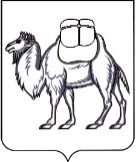 ТЕРРИТОРИАЛЬНАЯ ИЗБИРАТЕЛЬНАЯ КОМИССИЯГОРОДА ОЗЕРСКА  РЕШЕНИЕ 04 августа 2023 года                                                                                № 46/238-5г. ОзерскО предложении кандидатур для исключения из резерва составов участковых комиссий	Руководствуясь пунктом 51 статьи 27, статьей 29 Федерального закона                          от 12 июня 2002 года № 67-ФЗ «Об основных гарантиях избирательных прав и права на участие в референдуме граждан Российской Федерации» (далее – Федеральный закон), пунктом 25 Порядка формирования резерва составов участковых комиссий и назначения нового члена участковой комиссии из резерва составов участковых комиссий, утвержденного постановлением Центральной избирательной комиссии Российской Федерации от 5 декабря 2012 года № 152/1137-6 (далее – Порядок), территориальная избирательная комиссии города Озерска РЕШАЕТ:1.	Предложить избирательной комиссии Челябинской области кандидатуры для исключения из резерва составов участковых комиссий Челябинской области в соответствии с подпунктом «г» пункта 25 Порядка, на основании личного письменного заявления, в связи с назначением их в состав участковой избирательной комиссии, согласно прилагаемому списку (Приложение)2.	Направить настоящее решение в избирательную комиссию Челябинской области для исключения из резерва составов участковых комиссий Челябинской области и для размещения в информационно-телекоммуникационной сети «Интернет».3.	Контроль за выполнением настоящего решения возложить на секретаря территориальной  избирательной  комиссии  города  Озерска Сайдуллину Л.М. Председатель комиссии                                                                        Д.С. Отрадных  Секретарь комиссии                                                                            Л.М. СайдуллинаКандидатуры, предложенные для исключения из резерва составов участковых комиссий Приложение к решению территориальной избирательной комиссии города Озерска от 04.08.2023 № 46/238-5№ п/пФамилия имя отчествоКем предложенАбрамова Ирина АнатольевнаМестное отделение Социалистической политической партии «СПРАВЕДЛИВАЯ РОССИЯ - ПАТРИОТЫ - ЗА ПРАВДУ» в г.Озерск  Челябинской областиНаумова Екатерина АндреевнаСобрание избирателей по месту работы – ФГУП «ПО «Маяк», Управление предприятиемРогова Елена Сергеевна Собрание избирателей по месту работы –  филиал АО «РИР»                        в г. ОзерскеШепелева Анна Станиславовна Собрание избирателей по месту работы – МБУ ДО "СЮТ"